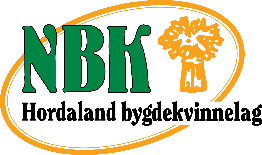 
Resolusjon fra Hordaland Bygdekvinnelag sitt årsmøte på Stord 17. - 18.mars 2018. 

Hordaland Bygdekvinnelag gir støtte til jordmorforeningen i deira uttale om den nye barselmodellen. 

Vi er sterkt i mot at helsemyndighetene tilrår heimreis 6 til 9 timar etter fødsel. 

Tid og trygghet for å bli kjent med baby og koma i gang med amming er svært viktig i trygge omgivelser. 
Jordmødre har unik kunnskap å formidla og rettleia. Eit enkelt heimebesøk av jordmor kan ikkje erstatte den  tryggheten nokre dagar på føden gir. 

Med nedlegging av fødeavdelingar er avstand blitt større. Når det i tillegg blir fokus på kor fort ein skal ut att etter fødsel, er det SVÆRT NEGATIVE signal i eit rikt land som Norge. 


Vedteke av Hordaland Bygdekvinnelag, samlet til årsmøte 17.-18.mars 2018. 